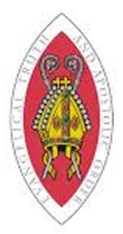 Highland Perthshire Linked Charge Readings and Services Sunday 9th OctoberRector: The Reverend Canon Liz Baker01796 472005   bethmaybaker@yahoo.co.ukLay Reader: Lesley Whitwood01887 840416 lesleywhitwood@btinternet.comwww.hplc.scot   Highland Perthshire Linked Charge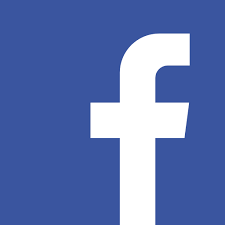 9th OctoberHoly Trinity 9.30 a.m. Holy Communion by extensionKilmaveonaig 11.15 a.m. Holy Communion by extensionSt Andrews Pentecost 17 / Trinity 1611.15 a.m. Holy Communion for HarvestAll Saints3 p.m. Harvest festivalZoom servicesThursday 13th October 10.30 a.m. Morning Prayer in Holy Trinity and on ZoomCollect and readings for Pentecost 18 / Trinity 17O Lord, since without you we cannot please you: let the work of your mercy in all things guide our hearts; through Jesus Christ our Lord, who lives and reigns with you in the unity of the Holy Spirit, one God world without end. AmenJeremiah 29: 1, 6-729 These are the words of the letter that the prophet Jeremiah sent from Jerusalem to the remaining elders among the exiles, and to the priests, the prophets, and all the people, whom Nebuchadnezzar had taken into exile from Jerusalem to Babylon.4 Thus says the Lord of hosts, the God of Israel, to all the exiles whom I have sent into exile from Jerusalem to Babylon: 5 Build houses and live in them; plant gardens and eat what they produce. 6 Take wives and have sons and daughters; take wives for your sons, and give your daughters in marriage, that they may bear sons and daughters; multiply there, and do not decrease. 7 But seek the welfare of the city where I have sent you into exile, and pray to the Lord on its behalf, for in its welfare you will find your welfare.2 Timothy 2: 8-15 Remember Jesus Christ, raised from the dead, a descendant of David—that is my gospel, 9 for which I suffer hardship, even to the point of being chained like a criminal. But the word of God is not chained. 10 Therefore I endure everything for the sake of the elect, so that they may also obtain the salvation that is in Christ Jesus, with eternal glory. 11 The saying is sure:If we have died with him, we will also live with him;
12 if we endure, we will also reign with him;
if we deny him, he will also deny us;
13 if we are faithless, he remains faithful—
for he cannot deny himself.A Worker Approved by God14 Remind them of this, and warn them before God that they are to avoid wrangling over words, which does no good but only ruins those who are listening. 15 Do your best to present yourself to God as one approved by him, a worker who has no need to be ashamed, rightly explaining the word of truth.Luke 17: 11-19Jesus Cleanses Ten Lepers11 On the way to Jerusalem Jesus was going through the region between Samaria and Galilee. 12 As he entered a village, ten lepers approached him. Keeping their distance, 13 they called out, saying, ‘Jesus, Master, have mercy on us!’ 14 When he saw them, he said to them, ‘Go and show yourselves to the priests.’ And as they went, they were made clean. 15 Then one of them, when he saw that he was healed, turned back, praising God with a loud voice. 16 He prostrated himself at Jesus’ feet and thanked him. And he was a Samaritan. 17 Then Jesus asked, ‘Were not ten made clean? But the other nine, where are they? 18 Was none of them found to return and give praise to God except this foreigner?’ 19 Then he said to him, ‘Get up and go on your way; your faith has made you well.’Harvest collect and readings for St.Andrew’sGod, in whom all things are possible, you crown the year with your goodness and give us the fruits of the earth in their season: grant that we may use them to your glory, so that none may hunger, none may thirst, and all may cherish the gifts of your creation; through Jesus Christ our Lord, who lives and reigns with you in the unity of the Holy Spirit, one God world without end. AmenDeuteronomy 8: 7-107 For the Lord your God is bringing you into a good land, a land with flowing streams, with springs and underground waters welling up in valleys and hills, 8 a land of wheat and barley, of vines and fig trees and pomegranates, a land of olive trees and honey, 9 a land where you may eat bread without scarcity, where you will lack nothing, a land whose stones are iron and from whose hills you may mine copper. 10 You shall eat your fill and bless the Lord your God for the good land that he has given you.1 Peter 3: 18 to end18 For Christ also suffered for sins once for all, the righteous for the unrighteous, in order to bring you to God. He was put to death in the flesh, but made alive in the spirit, 19 in which also he went and made a proclamation to the spirits in prison, 20 who in former times did not obey, when God waited patiently in the days of Noah, during the building of the ark, in which a few, that is, eight people, were saved through water. 21 And baptism, which this prefigured, now saves you—not as a removal of dirt from the body, but as an appeal to God for a good conscience, through the resurrection of Jesus Christ, 22 who has gone into heaven and is at the right hand of God, with angels, authorities, and powers made subject to him.John 4: 4-154 But he had to go through Samaria. 5 So he came to a Samaritan city called Sychar, near the plot of ground that Jacob had given to his son Joseph. 6 Jacob’s well was there, and Jesus, tired out by his journey, was sitting by the well. It was about noon.7 A Samaritan woman came to draw water, and Jesus said to her, ‘Give me a drink’. 8 (His disciples had gone to the city to buy food.) 9 The Samaritan woman said to him, ‘How is it that you, a Jew, ask a drink of me, a woman of Samaria?’ (Jews do not share things in common with Samaritans.) 10 Jesus answered her, ‘If you knew the gift of God, and who it is that is saying to you, “Give me a drink”, you would have asked him, and he would have given you living water.’ 11 The woman said to him, ‘Sir, you have no bucket, and the well is deep. Where do you get that living water? 12 Are you greater than our ancestor Jacob, who gave us the well, and with his sons and his flocks drank from it?’ 13 Jesus said to her, ‘Everyone who drinks of this water will be thirsty again, 14 but those who drink of the water that I will give them will never be thirsty. The water that I will give will become in them a spring of water gushing up to eternal life.’ 15 The woman said to him, ‘Sir, give me this water, so that I may never be thirsty or have to keep coming here to draw water.’